Tim and his BikeWord ListGame to print and play on paper:Unscramble the following words. Online Game:Online Wordwall game: Tim and his bike. Please click on the link below to access the online game.  https://wordwall.net/resource/31170393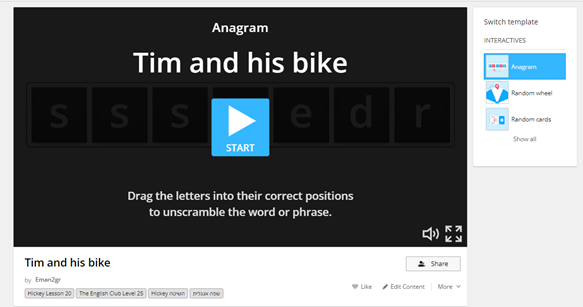 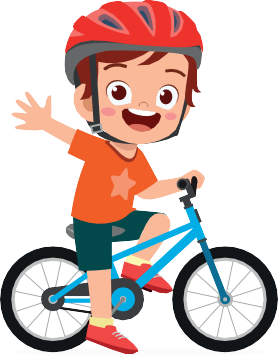 Tim dresses himself in a red helmet. Tim rides his bike. Tim is tireless. He happily rides and rides.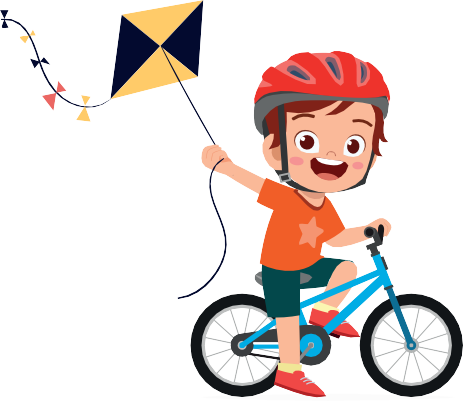 Tim has a kite in his hand as he rides.That is careless!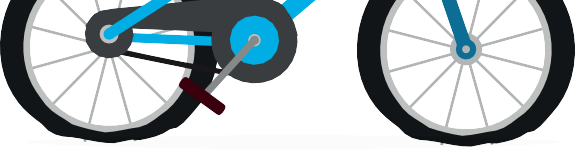 Can he ride as a kite is in his hands? He can't!Tim rides carelessly, and,,, the bike's tires are flat!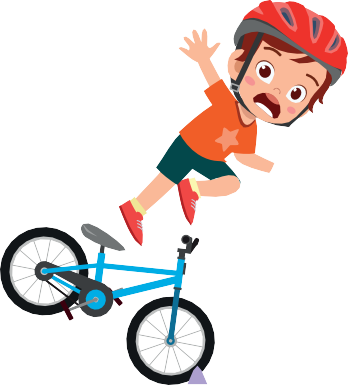 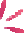 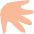 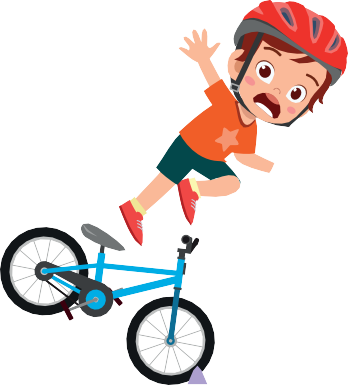 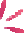 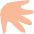 Sadly, he falls. Happily, he has a helmet! He is fine. The kite rises. It can fly in the sky! Finally, he stands.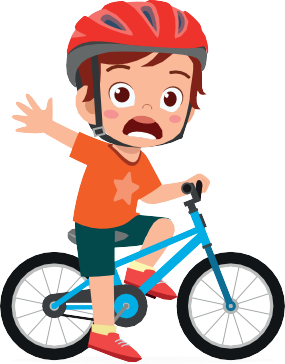 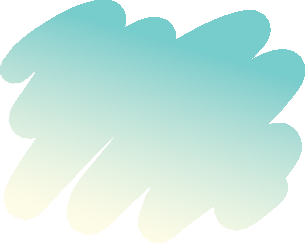 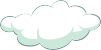 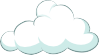 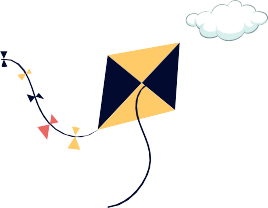 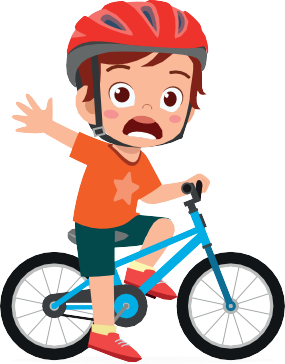 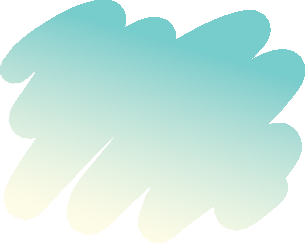 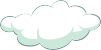 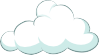 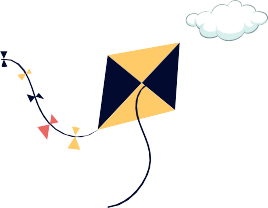 Tim is kiteless.His kite is in the sky.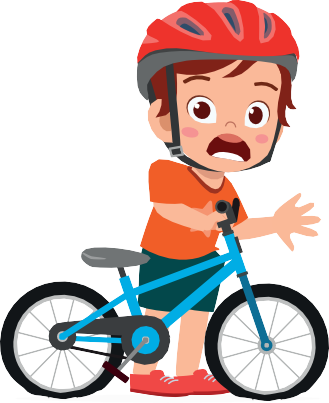 Tim's bike's tires are flat.He hikes sadly and tiredly beside hisbike.1dresses2helmet3bike4rides5tireless6kite7careless8sadly9happily10rises11hikes12tiredly1.dsseers2.heemlt3.ebik4.rside5.tileress6.ekit7.clesares8.dlysa9.hpilypa10.hiske11. tdreily12.sries